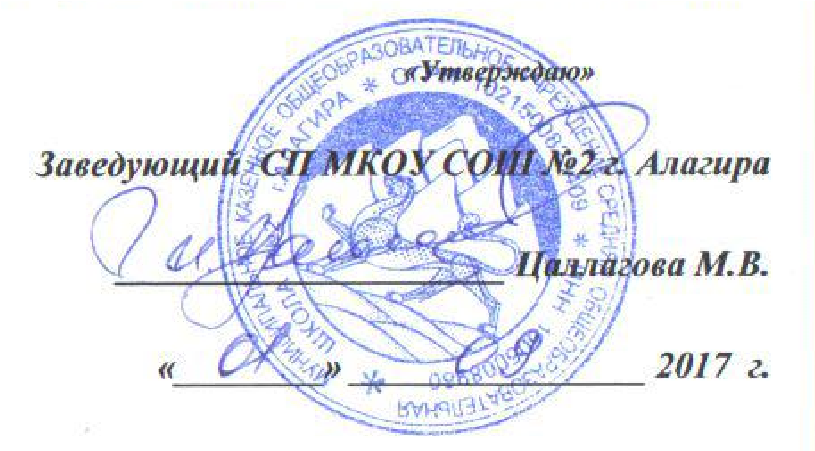 ПОЛОЖЕНИЕ О ДРУЖИНЕ ЮНЫХ ПОЖАРНЫХ СП МКОУ СОШ № 2 г. Алагира Общие положения 1.1. Дружина юных пожарных (далее - ДЮП) являются добровольным противопожарным формированием детей и подростков, которая создается с целью воспитания у них профессиональных пожарно-технических навыков, мужества, благородства и физической закалки в условиях проектирования школьного пространства образовательных проб.  Деятельность ДЮП строится на демократических началах, на основании заинтересованности учащихся, их широкой инициативе и осуществляется в соответствии со статьей 25 Федерального закона «О пожарной безопасности», статьей 4.2 Устава Всероссийского добровольного пожарного общества,уставом школы, а также настоящим Положением.  1.2. Основные задачи ДЮП: 1.2.1. Оказание помощи в воспитании чувства личной ответственности за сохранность жизни и здоровья людей, материальных ценностей от пожаров. 1.2.2. Противопожарная пропаганда и агитация, пожарно-профилактическая работа среди детей, подростков и молодежи. 1.2.3. Создание у учащихся готовности к эвакуации, к тушению огня первичными средствами тушения и умению ориентироваться в горящей комнате. 1.2.4. Повышение образовательного уровня детей, подростков и участие их в обеспечении пожарной безопасности. 1.2.5. Способствовать развитию интереса к профессии пожарного. 1.2.6. Пропаганда традиций и истории пожарной охраны и добровольного пожарного общества, ДЮП школы, г. Алагира.  1.3. Дружина юных пожарных создается на добровольных началах из числа учеников школы, при помощи Управления Государственной противопожарной службы ГО г. Алагира. 1.4. Руководителя ДЮП назначает заведующий школы. Методическая подготовка наставников осуществляется на базе учебных пунктов МЧС ГО ЧС и ПБ, согласованно с МУ «Управление образования Администрации города Алагира». Основные направления работы с ДЮП 2.1. Основными направлениями работы с ДЮП являются: 2.1.1. Изучение истории создания и развития городской пожарной охраны, а также роли и места общественных противопожарных формирований в обеспечении пожарной безопасности г. Алагира. Сбор материалов по истории пожарной охраны и о ветеранах пожарной охраны. 2.1.2. Обучение членов ДЮП основам пожарной профилактики, порядку действий при пожаре и использования первичных средств пожаротушения, а также правилам техники безопасности в пожарной охране. 2.1.3. Ознакомление с пожарной техникой, пожарно-техническим вооружением, системами противопожарной защиты (наружным и внутренним противопожарным водопроводом, системами автоматического обнаружения и тушения пожара). 2.1.4. Физическое развитие детей и привитие им психологической устойчивости к действиям в экстремальных условиях пожара. Проведение соревнований по пожарно-прикладному спорту. 2.1.5. Приобщение детей к пропагандистской и агитационно-массовой работе (проведение конкурсов, олимпиад, викторин, кинолекториев, выставок детского творчества) противопожарной направленности. 2.1.6. Посещение пожарно-технических заведений, центров противопожарной пропаганды и агитации, выставок, памятных мест, связанных с героическим прошлым и настоящим пожарной охраны. 2.1.7. Создание в школах экспозиций и организация встреч с заслуженными работниками и ветеранами пожарной охраны, мастерами пожарноприкладного спорта. 2.1.8. Организация шефской работы членов ДЮП среди учащихся младших классов, а также детей в дошкольных учреждениях. Структура и организация работы ДЮП 3.1. Членами ДЮП могут быть учащиеся в возрасте от 10 до 17 лет, которые изъявили желание принять активное участие в работе дружины. 3.2. ДЮП создаются при наличии не менее 10 членов дружины. Дружины могут делиться на отряды и звенья. Обязательно подлежат делению ДЮП по возрастному признаку: 3.2.1. Члены дружин в возрасте 10-14 лет объединяются в отряды (звенья) "Юный пожарный". 3.2.2. Члены дружин в возрасте 15-17 лет – в отряды (звенья) «Юный инспектор». 3.3. Прием в члены ДЮП производится общим сбором дружины на основании устного заявления учащегося. 3.4. Со всеми принятыми в дружину проводятся занятия по программам подготовки членов ДЮП в зависимости от возрастных групп.  По окончании обучения юные пожарные на совете дружины сдают зачет комиссии, из числа сотрудников МЧС ГО ЧС и ПБ и (или) территориального отдела Государственной противопожарной службы, закрепленным за данным учебно-образовательным или дополнительного образования учреждением, педагогов школы. 3.5. Членам ДЮП, успешно прошедшим программу подготовки и сдавшим, в торжественной обстановке вручаются сертификат. 3.6. ДЮП строят свою работу на основе самоуправляемости. Высшим органом ДЮП является общий сбор дружины. Общий сбор дружины проводится в случаях: выбора совета ДЮП; утверждения плана работы дружины; приема новых членов дружины, а также по мере необходимости. Повседневное руководство работой ДЮП осуществляет совет дружины. Совет из своего состава избирает командира дружины, его заместителя, командиров отрядов и звеньев. При численности (до 15 членов) в ДЮП командир дружины и его заместитель выбираются общим сбором первичной ячейки ДЮП. Члены ДЮП могут обеспечиваться форменной одеждой установленного образца. За активную работу в ДЮП, показанные способности и старание при изучении пожарного дела члены дружины могут награждаться грамотами, ценными подарками, нагрудными знаками, а также бесплатными путевками в спортивно-оздоровительные лагеря. Разработка видов и форм знаков отличия и их изготовление, порядок приобретения ценных подарков и т.п. осуществляется за счет средств местных бюджетов, внебюджетных источников, а также средств юридических и физических лиц, поступивших в порядке безвозмездной помощи, шефства и спонсорства, Федеральных, краевых, городских, целевых образовательных Программ, социального партнерства, грантов. Обязанности и права юных пожарных 4.1. Член ДЮП обязан: 4.1.1. Знать и выполнять требования настоящего Положения в части основных направлений работы ДЮП, прав и обязанностей каждого члена дружины. 4.1.2. Дорожить честью и званием юного пожарного. 4.1.3. Активно участвовать в работе дружины, своевременно и точно выполнять задания совета дружины и ее командира. 4.1.4. Изучать и знать историю развития пожарной охраны и добровольчества г. Алагира, России, пожарное дело, повседневно повышать свой общеобразовательный и физический уровень развития. 4.1.5. Доступными формами и методами проводить профилактическую и разъяснительную работу среди учащихся по предупреждению пожаров. 4.1.6. Под руководством специалистов Государственной противопожарной службы принимать участие в пожарно-профилактических мероприятиях в своей школе, а также по месту жительства и в подшефных детских дошкольных учреждениях. 4.2. Член ДЮП имеет право: 4.2.1. Избирать и быть избранным в руководящие органы дружины. 4.2.2. Принимать участие в обсуждении вопросов, касающихся деятельности дружины, а также вносить соответствующие предложения по улучшению ее работы. 4.2.3. Обращаться за помощью и консультацией по вопросам пожарной безопасности в местные подразделения Государственной противопожарной службы и МЧС ГО ЧС и ПБ, обучаться в секциях пожарно-прикладного спорта. 4.2.4. Пользоваться спортивно-техническими сооружениями и инвентарем подразделений Государственной противопожарной службы, по согласованию. 4.2.5. Принимать участие в соревнованиях по пожарно-прикладному спорту, а также в конкурсах, выставках и викторинах по пожарной безопасности. Руководство работой ДЮП Методическое руководство ДЮП и координацию их деятельности осуществляет заместитель директора по учебно-воспитательной работе (по безопасности), проводит методическую, консультативную и организаторскую деятельность, разрабатывает программы о смотрах конкурсах в школе, викторинах и соревнованиях по пожарно-прикладному спорту, а также организует и проводит выше указанные мероприятия. Старшая вожатая оказывает помощь в организации работы ДЮП, принимает участие в подготовке и проведению мероприятий. 3. Контроль за деятельностью ДЮП осуществляет директор школы. 